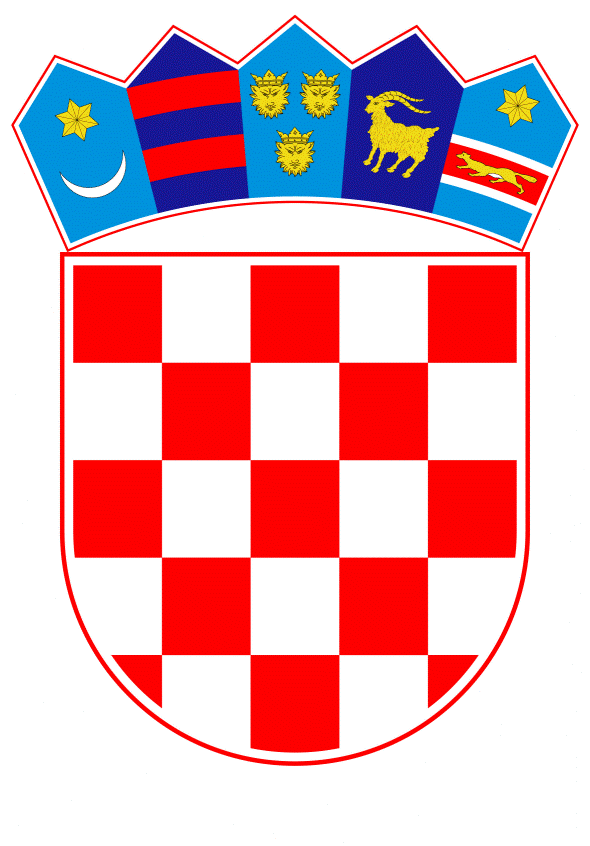 VLADA REPUBLIKE HRVATSKEZagreb, 26. kolovoza 2021.______________________________________________________________________________________________________________________________________________________________________________________________________________________________Banski dvori | Trg Sv. Marka 2 | 10000 Zagreb | tel. 01 4569 222 | vlada.gov.hrPrijedlog		Na temelju članka 31. stavka 2. Zakona o Vladi Republike Hrvatske („Narodne novine“, br. 150/11., 119/14., 93/16. i 116/18.), a u vezi s člankom 3. stavkom 2. (e) Uredbe Vijeća (EZ) br. 2012/2002 od 11. studenoga 2002. o osnivanju Fonda solidarnosti Europske unije (SL L 311, 14.11.2002.) kako je posljednji put izmijenjena Uredbom (EU) 2020/461 Europskog parlamenta i Vijeća od 30. ožujka 2020. o izmjeni Uredbe Vijeća (EZ) br. 2012/2002 radi pružanja financijske pomoći državama članicama i zemljama koje pregovaraju o pristupanju Uniji ozbiljno pogođenima izvanrednim stanjem velikih razmjera u području javnog zdravlja (SL L 99, 31.3.2020.), Vlada Republike Hrvatske je na sjednici održanoj ____________ donijelaO D L U K Uo načinu raspodjele bespovratnih financijskih sredstava iz Fonda solidarnostiEuropske unije odobrenih za potporu hitnim mjerama protiv pandemije bolesti COVID-19 na području Republike Hrvatske, imenovanju i određivanju zaduženja nacionalnog koordinacijskog tijela, tijela odgovornog za provedbu financijskog doprinosa i neovisnog revizorskog tijela.I.		Ovom Odlukom utvrđuje se način raspodjele bespovratnih financijskih sredstava iz Fonda solidarnosti Europske unije odobrenih za potporu hitnim mjerama protiv pandemije bolesti COVID-19 na području Republike Hrvatske u iznosu od 7.618.270 eura, tijelo odgovorno za koordinaciju provedbe ove Odluke, tijelo odgovorno za provedbu financijskog doprinosa i neovisno revizorsko tijelo te njihova zaduženja.II.		Način raspodjele sredstava iz točke I. ove Odluke utvrđen je ovisno o važnosti i vrijednosti pojedine nabavne kategorije za borbu protiv bolesti COVID-19, sukladno članku 3. stavku 2. (e) Uredbe Vijeća (EZ) br. 2012/2002 od 11. studenoga 2002. o osnivanju Fonda solidarnosti Europske unije (SL L 311, 14.11.2002.) kako je posljednji put izmijenjena Uredbom (EU) 2020/461 Europskog parlamenta i Vijeća od 30. ožujka 2020. o izmjeni Uredbe Vijeća (EZ) br. 2012/2002 radi pružanja financijske pomoći državama članicama i zemljama koje pregovaraju o pristupanju Uniji ozbiljno pogođenima izvanrednim stanjem velikih razmjera u području javnog zdravlja (SL L 99, 31.3.2020.) - u daljnjem tekstu: Uredba Vijeća (EZ) br. 2012/2002, s ciljem podmirenja dijela troškova realiziranih u razdoblju od siječnja do kraja lipnja 2021. za kupnju cjepiva protiv bolesti COVID-19 (koja su dobila odobrenje za stavljanje u promet sukladno Uredbi (EZ) br. 726/2004), te je iskazan u Prilogu I. koji je sastavni dio ove Odluke.III.		Ministarstvo zdravstva određuje se za nacionalno koordinacijsko tijelo za provedbu ove Odluke, kako je navedeno u Prilogu II. koji je sastavni dio ove Odluke, sa zaduženjima koja su opisana u članku 5. stavcima 5. i 6. i članku 8. Uredbe Vijeća (EZ) br. 2012/2002.		Hrvatski zavod za javno zdravstvo određuje se kao tijelo odgovorno za provedbu financijskog doprinosa, prema zaduženjima iskazanima u Prilogu II.		Samostalna služba za unutarnju reviziju Ministarstva zdravstva određuje se za neovisno revizorsko tijelo za provedbu ove Odluke, kako je navedeno u Prilogu II., sa zaduženjima koja su opisana u članku 8. stavku 3. Uredbe Vijeća (EZ) br. 2012/2002.IV.		Zadužuje se Hrvatski zavod za javno zdravstvo da po donošenju ove Odluke izvrši povrat sredstava iz točke I. ove Odluke utrošenih za nabavu cjepiva protiv bolesti COVID-19 prema Hrvatskom zavodu za zdravstveno osiguranje.		Zadužuje se Ministarstvo zdravstva da o donošenju ove Odluke izvijesti tijela iz točke III. stavaka 2. i 3. ove Odluke.V.		Ova Odluka stupa na snagu danom donošenja, a objavit će se u „Narodnim novinama“.KLASA:	URBROJ:	Zagreb,		PREDSJEDNIK	mr. sc. Andrej PlenkovićPrilog I.Vrsta hitnih operacija i operacija oporavka od ključne važnosti u skladu s člankom 3. stavkom 2. (e) Uredbe (EZ) br. 2012/2002 predviđenih za doprinos iz Fonda solidarnosti EU-a:(1)	Kupnja i primjena cjepiva. (Jedina cjepiva koja ispunjavaju uvjete za potporu u okviru EUSF-a su ona (COVID-19) cjepiva koja su dobila odobrenje za stavljanje u promet sukladno Uredbi (EZ) br. 726/2004):1.	Kupnja cjepiva protiv COVID-19 koja su dobila odobrenje za stavljanje u promet sukladno Uredbi (EZ) br. 726/2004.	Predviđen trošak: 7.618.270 eura.Prilog II.TIJELO ODGOVORNO ZA KOORDINACIJU PROVEDBE:Naziv: Ministarstvo zdravstvaAdresa: Ksaver 200a, 10 000 ZagrebTIJELO ODGOVORNO ZA PROVEDBU FINANCIJSKOG DOPRINOSA:Naziv: Hrvatski zavod za javno zdravstvoAdresa: Rockefellerova ulica 7, 10 000 ZagrebVrste operacije pod odgovornošću:Kupnja cjepiva COVID-19 (koja su dobila odobrenje za stavljanje u promet sukladno Uredbi (EZ) br. 726/2004).Regija: Republika Hrvatska NEOVISNO REVIZIJSKO TIJELO ODGOVORNO ZA USPOSTAVLJANJE MIŠLJENJA NA TEMELJU ČLANKA 8. UREDBE (EZ) BR. 2012/2002:Naziv: Samostalna služba za unutarnju reviziju Ministarstva zdravstva Adresa: Ksaver 200a, 10 000 ZagrebOBRAZLOŽENJEPandemija COVID-19 u Hrvatskoj dio je svjetske pandemije koronavirusne bolesti 2019. (COVID-19) uzrokovane teškim akutnim respiratornim sindromom koronavirusom (SARS-CoV-2). Opća opasnost od epidemije COVID-19 uzrokovane virusom SARS CoV-2 proglašena je u Republici Hrvatskoj 4. ožujka 2020. Odlukom ministra zdravstva. Hrvatski ministar zdravstva donio je Odluku o proglašenju epidemije COVID-19 uzrokovane virusom SARS CoV-2 u Republici Hrvatskoj 11. ožujka 2020. Kao odgovor na pandemiju COVID-19, koja prijeti zdravlju, društvu i gospodarstvu izlažući nacionalni zdravstveni sustav ozbiljnom pritisku, pritom narušavajući globalne i nacionalne opskrbne lance te uzrokujući nestabilnost na financijskim tržištu, kao dio koordiniranog pristupa Europske unije, Hrvatska je bila brzo učinkovita, predlažući i usvajajući brze mjere za pomoć i zaštitu života građana i gospodarstva. Navedene mjere su prouzročile troškove koji imaju mogućnost djelomičnog povrata iz Fonda solidarnosti Europske unije. Kako bi umanjila štetu prouzročenu pandemijom, Europska komisija predložila je paket od gotovo 530 milijuna eura dodatne financijske potpore u okviru Fonda solidarnosti Europske unije kojim će se pomoći aktivnostima zaštite javnog zdravlja u borbi protiv koronavirusa u 17 država članica i trima zemljama pristupnicama. Tim će se sredstvima financirati dio javnih troškova vezanih za poduzete mjere hitne potpore stanovništvu, sprečavanja, praćenja i kontrole širenja bolesti.Dana 2. lipnja 2020. Republika Hrvatska podnijela je zahtjev za mobilizaciju Fonda solidarnosti Europske unije u vezi s izvanrednim stanjem velikih razmjera u području javnog zdravlja prouzročenim pandemijom bolesti COVID-19 početkom 2020. Zahtjev Republike Hrvatske ispunjava uvjete za osiguravanje financijskog doprinosa iz Fonda solidarnosti Europske unije kako je utvrđeno člankom 4. Uredbe (EZ) br. 2012/2002. Temeljem zahtjeva Republike Hrvatske Europska komisija predložila je Europskom parlamentu i Vijeću dodjelu bespovratnih sredstava Republici Hrvatskoj u iznosu od 7,618.270 eura. Kako već isplaćeni predujam od 8.462.280 eura prelazi konačni iznos potpore, nije potrebno mobilizirati dodatni iznos i osigurat će se povrat nepropisno isplaćenog predujma u skladu s člankom 4.a Uredbe (EZ) br. 2012/2002. S obzirom da je cjepivo najučinkovitije sredstvo za suzbijanje bolesti COVID-19, Republika Hrvatska predlaže da se odobrenim sredstvima iz Fonda solidarnosti Europske unije u iznosu konačne financijske potpore od 7.618.270 eura podmiri dio troškova realiziranih u razdoblju od siječnja do kraja lipnja 2021. godine za kupnju cjepiva protiv bolesti COVID-19 (koja su dobila odobrenje za stavljanje u promet sukladno Uredbi (EZ) br. 726/2004). Budući da je Hrvatski zavod za javno zdravstvo izvršio plaćanja prema dobavljačima cjepiva, isti je određen kao tijelo za provedbu financijskog doprinosa te isti ima obvezu izvršiti povrat sredstava prema Hrvatskom zavodu za zdravstveno osiguranje, koje je u svom Financijskom planu osigurao navedena sredstva. Kako bi se ostvarili uvjeti za korištenje odobrenih sredstva iz Fonda solidarnosti Europske unije Europska komisija je 3. lipnja 2021. uputila zahtjev Republici Hrvatskoj da dostavi ispunjene obrasce za korištenje sredstava iz Fonda solidarnosti Europske unije i to: Prilog I. – podatke o vrsti i iznosima vrijednost operacija (odnosi se na Dodatak 1. u skladu s člankom 3. stavkom 2. (e) Uredbe (EZ) br. 2012/2002)Prilog II. – podatke o tijelima koja će biti odgovorna za provedbu dodijeljenih sredstava doprinosa, te podatke o neovisnom revizorskom tijelu. (vidi točku 3. Odluke)Slijedom navedenog, ovom odlukom definiraju se traženi prilozi kako bi Europska komisija mogla uputiti u proceduru Europskom parlamentu donošenje odluke o provedbenom modelu u izvanrednim stanjima u području javnog zdravstva.Stoga se Vladi Republike Hrvatske predlaže donošenje odluke kojom će se odrediti način raspodjele bespovratnih financijskih sredstava iz Fonda solidarnosti Europske unije odobrenih za potporu hitnim mjerama protiv pandemije bolesti COVID-19 na području Republike Hrvatske, imenovanju i određivanju zaduženja nacionalnog koordinacijskog tijela, tijela odgovornog za provedbu financijskog doprinosa i neovisnog revizorskog tijela.Predlagatelj:Ministarstvo zdravstvaPredmet:Prijedlog odluke o načinu raspodjele bespovratnih financijskih sredstava iz Fonda solidarnosti Europske unije odobrenih za potporu hitnim mjerama protiv pandemije bolesti COVID-19 na području Republike Hrvatske, imenovanju i određivanju zaduženja nacionalnog koordinacijskog tijela, tijela odgovornog za provedbu financijskog doprinosa i neovisnog revizorskog tijela